Whickham School 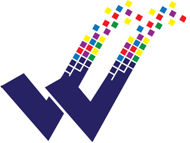 JOB DESCRIPTIONPOST:	One to One Tutor         	RESPONSIBLE TO: Associate Deputy Head Teacher and relevant Faculty LeadersSalary: Hourly rate dependent upon qualifications and experience (£25 per hour for those with Qualified Teacher Status (QTS) or equivalent or £15 ph for non QTS)Whickham is a school at the heart of the community. It is a place in which everybody is valued and where learning is cherished in a safe, caring and supportive environment. A school where everyone is inspired to be the best they can be.CORE PURPOSE:To support the development of pupils skills supporting them to prepare for external examinations.OVERALL PURPOSE OF THE ROLE:To contribute to raising standards of student attainment.To positively promote the ethos of Whickham school.To plan, implement and deliver specific curriculum content provided by school staff for the one to one students.To facilitate and encourage a learning experience which provides students with the opportunity to achieve their individual potential.To promote and safeguard the welfare of children.MAIN DUTIES AND RESPONSIBILITIES:Deliver interventions programs to individuals preparing relevant and appropriate learning experiences in conjunction with the department staff.Discuss reasons for underperformance with students, through interview.To plan and prepare one to one lessons.Assist in the development of suitable intervention material.Keep a log on students who undertake intervention and assist on the recording and reporting procedures.Liaise regularly with the relevant Subject Leader and teachers to inform them of progress and provide relevant feedback.Support exam revision sessions as required.To attend meetings as required.To work with other professionals such as Achievement Leaders and Learning Leaders to support students.To report on the individual pupil’s progress, achievement and attendance.To take part in any staff training and professional development as required.To continue personal development in the relevant areas including subject knowledge and teaching methods.Respecting confidential issues linked to home/students/tutor/academy workTo communicate with Whickham schools Designated Child Safeguarding Person over any safeguarding issues or concerns      Given the dynamic nature of the role and structure of the Academy, it must be accepted that as the Academy’s work develops and changes, there will be a need for adjustments to the role and responsibilities of the post.  The duties specified above are therefore not to be regarded as either exclusive or exhaustive.  They may change from time to time commensurate with the grading level of the post and following consultation with the post holder.